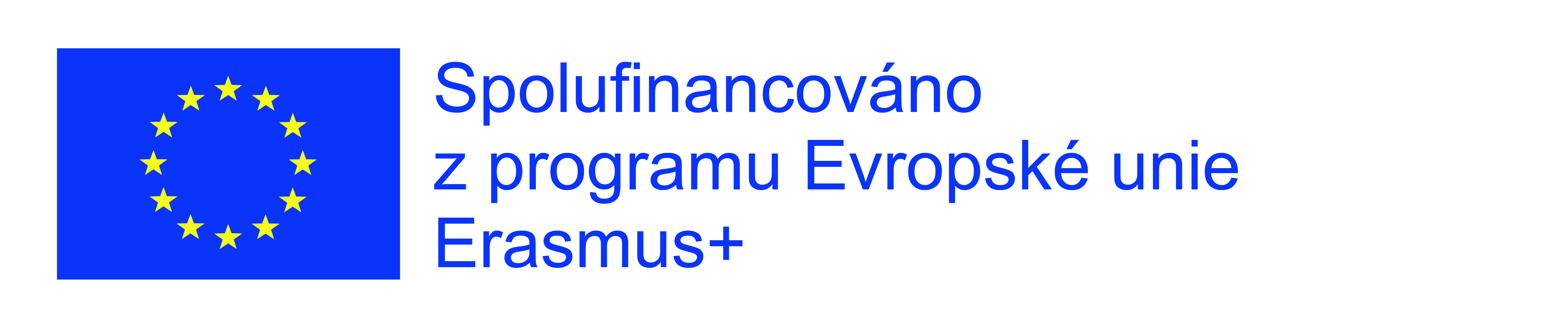 Výběr účastníků stáží Erasmus+V září 2019 (2020) proběhne ve škole prezentace projektu pro zájemce o stáž ze 2. a 3. ročníků. Zájemci o stáž vyplní přihlášku na stáž vč. krátkého motivačního dopisu. V září se provede 1. kolo výběru účastníků. Výběr zajistí tříčlenná výběrová komise ve složení ředitelka školy, třídní učitel zájemce a angličtinář/španělštinář zájemce.V roce 2019 se bude vybírat 18 účastníků přípravy na stáž v Irsku (tj. vč. 2 náhradníků) a 5 ve Španělsku (tj. vč. 1 náhradníka). Kritéria výběru v 1. kole:osobnostní předpoklady (spolehlivost, serióznost, slušné vystupování) 0-5 bodůmotivace k účasti (motivační dopis) 0-4 bodystudijní průměr (průměr za 2. pololetí předešlého školního roku) 0-4 bodyznámka z angličtiny za 2. pololetí předešlého školního roku 0-3 bodydoporučení angličtináře 0-2 bodyreprezentace školy (účast v soutěžích, mimoškolní aktivity) 0-2 bodyúčastník s omezenými příležitostmi 2 body (o udělení bodů rozhoduje třídní učitel na základě znalosti rodinného zázemí žáka).Kritérium pro vyloučení zájemce: kázeňské opatření udělené v předešlém školním roce a neomluvená absence.Maximálně lze získat 22 bodů. Zájemci se seřadí dle bodového ohodnocení a vybere se stanovený počet účastníků. V případě rovnosti bodů více účastníků na posledním „postupovém místě“ a dalším místě rozhodnou o účasti či neúčasti zájemců doplňková kritéria:přednost má uchazeč z vyššího ročníkupřednost má uchazeč s omezenými příležitostmipokud nerozhodne bod 2, rozhodne o účasti či neúčasti zájemce komise hlasováním.Kritéria výběru ve 2. kole:Konečný výběr účastníků proběhne v prosinci na základě:posouzení kvality životopisů a motivačních dopisů (0-4 body), které budou účastníci zpracovávat v angličtině za účelem zajištění praktikantského místa a výsledků v přípravném kurzu angličtiny (0-4 body).Získané body se přičtou k bodům z 1. kola výběru a sestaví se konečné pořadí (nejhorší se stanou náhradníky, ostatní účastníky stáží). Účastníky stáží ErasmusPro se stanou 2 nejlepší zájemci v pořadí, kteří budou v době praxe plnoletí.